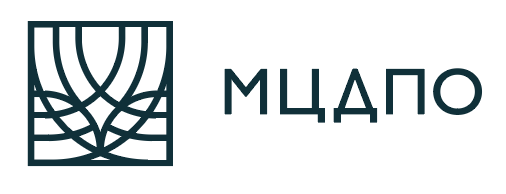 ЗАЯВКА НА УЧАСТИЕ В ПОВЫШЕНИИ КВАЛИФИКАЦИИЗАЯВКУ НА УЧАСТИЕ ПРОСИМ ВЫСЫЛАТЬ ПО ЭЛЕКТРОННОЙ ПОЧТЕ: KREKOVA@ANOMCDPO.RU ИНФОРМАЦИЯ ПО ТЕЛ. +7 (906) 061-20-99Просим зарегистрировать наших представителей в качестве участников повышения квалификации (ПК):«РАЗВИТИЕ СЕЛЬСКОГО ХОЗЯЙСТВА В 2021-2022 ГОДАХ В РОССИЙСКОЙ ФЕДЕРАЦИИ: 
МЕХАНИЗМЫ ГОСУДАРСТВЕННОЙ ПОДДЕРЖКИ, ЦИФРОВИЗАЦИЯ И АГРОСТРАХОВАНИЕ»Дата проведения 10-11 июня 2021 годаСтоимость участия (за 1 уч-ка) 24000,00 руб. – при оплате до 8.06.2021  СПЕЦЦЕНА 17900,00 руб. – при оплате до 25 маяОбщая стоимость договора                                Срок оплаты до: (укажите планируемый срок оплаты)ФИО участниковДолжность                                            Личный e-mail участника(для оформления личного кабинета на обучение)1.2.3.4.Организация (полное юридическое наименование)ИННКПП БИКР/счет К/счетНаименование банкаЮридический адрес (с индексом) Юридический адрес (с индексом) Юридический адрес (с индексом) Юридический адрес (с индексом) Юридический адрес (с индексом) Почтовый адрес (с индексом) для отправки оригиналов документовПочтовый адрес (с индексом) для отправки оригиналов документовПочтовый адрес (с индексом) для отправки оригиналов документовПочтовый адрес (с индексом) для отправки оригиналов документовПочтовый адрес (с индексом) для отправки оригиналов документовФИО руководителя ФИО руководителя ФИО руководителя ФИО руководителя ФИО руководителя Должность руководителя Должность руководителя Должность руководителя Должность руководителя Должность руководителя Контактное лицоТелефон (с кодом города)E-mail*:*Адрес e-mail должен быть правильно указан и быть действующим 